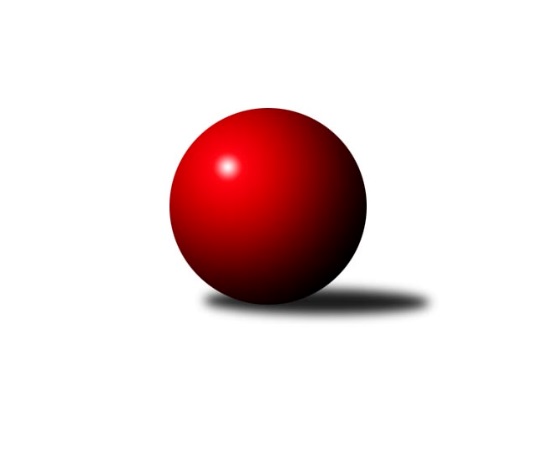 Č.18Ročník 2023/2024	19.5.2024 Jihočeský KP2 2023/2024Statistika 18. kolaTabulka družstev:		družstvo	záp	výh	rem	proh	skore	sety	průměr	body	plné	dorážka	chyby	1.	TJ Loko. Č. Velenice B	18	15	1	2	116.0 : 28.0 	(160.0 : 56.0)	2680	31	1824	856	28.6	2.	TJ Sokol Slavonice B	19	15	0	4	98.5 : 53.5 	(132.5 : 95.5)	2571	30	1776	795	37.4	3.	TJ Spartak Trhové Sviny A	18	12	1	5	88.5 : 55.5 	(119.0 : 97.0)	2581	25	1805	776	43.8	4.	TJ Blatná B	18	12	0	6	76.5 : 67.5 	(104.0 : 112.0)	2554	24	1756	798	42.4	5.	TJ Kunžak B	18	9	1	8	75.0 : 69.0 	(117.5 : 98.5)	2449	19	1704	745	48.2	6.	TJ Fezko Strakonice A	18	9	1	8	74.0 : 70.0 	(102.0 : 114.0)	2523	19	1754	768	48.3	7.	TJ Sokol Chýnov A	19	8	2	9	76.0 : 76.0 	(115.0 : 113.0)	2517	18	1757	760	41.3	8.	TJ Loko Č. Budějovice C	19	8	2	9	63.5 : 88.5 	(101.0 : 127.0)	2501	18	1745	756	51.5	9.	KK Lokomotiva Tábor B	18	7	0	11	66.0 : 78.0 	(104.5 : 111.5)	2511	14	1750	761	47.1	10.	TJ Spartak Trhové Sviny C	18	4	1	13	53.0 : 91.0 	(89.5 : 126.5)	2448	9	1721	727	50.9	11.	TJ Jiskra Nová Bystřice B	17	3	1	13	49.0 : 87.0 	(87.5 : 116.5)	2496	7	1760	736	51.9	12.	Kuželky Borovany B	18	2	0	16	36.0 : 108.0 	(75.5 : 140.5)	2398	4	1701	698	57.8Tabulka doma:		družstvo	záp	výh	rem	proh	skore	sety	průměr	body	maximum	minimum	1.	TJ Sokol Slavonice B	9	7	0	2	48.5 : 23.5 	(64.5 : 43.5)	2609	14	2690	2496	2.	TJ Loko. Č. Velenice B	9	6	1	2	55.5 : 16.5 	(82.5 : 25.5)	2814	13	2871	2696	3.	TJ Spartak Trhové Sviny A	9	6	1	2	46.5 : 25.5 	(61.0 : 47.0)	2502	13	2553	2434	4.	TJ Kunžak B	10	6	0	4	44.5 : 35.5 	(68.5 : 51.5)	2591	12	2724	2504	5.	TJ Loko Č. Budějovice C	10	5	2	3	41.0 : 39.0 	(57.0 : 63.0)	2467	12	2528	2376	6.	TJ Blatná B	8	5	0	3	34.0 : 30.0 	(44.5 : 51.5)	2670	10	2809	2568	7.	KK Lokomotiva Tábor B	9	5	0	4	40.0 : 32.0 	(58.0 : 50.0)	2584	10	2695	2493	8.	TJ Fezko Strakonice A	10	5	0	5	38.0 : 42.0 	(56.0 : 64.0)	2507	10	2663	2374	9.	TJ Sokol Chýnov A	9	4	1	4	39.0 : 33.0 	(60.0 : 48.0)	2581	9	2721	2484	10.	TJ Spartak Trhové Sviny C	9	2	0	7	29.0 : 43.0 	(50.0 : 58.0)	2402	4	2465	2308	11.	Kuželky Borovany B	10	2	0	8	24.0 : 56.0 	(46.5 : 73.5)	2335	4	2447	2252	12.	TJ Jiskra Nová Bystřice B	7	1	0	6	21.0 : 35.0 	(37.5 : 46.5)	2481	2	2528	2443Tabulka venku:		družstvo	záp	výh	rem	proh	skore	sety	průměr	body	maximum	minimum	1.	TJ Loko. Č. Velenice B	9	9	0	0	60.5 : 11.5 	(77.5 : 30.5)	2664	18	2806	2525	2.	TJ Sokol Slavonice B	10	8	0	2	50.0 : 30.0 	(68.0 : 52.0)	2567	16	2813	2436	3.	TJ Blatná B	10	7	0	3	42.5 : 37.5 	(59.5 : 60.5)	2542	14	2645	2315	4.	TJ Spartak Trhové Sviny A	9	6	0	3	42.0 : 30.0 	(58.0 : 50.0)	2579	12	2814	2477	5.	TJ Fezko Strakonice A	8	4	1	3	36.0 : 28.0 	(46.0 : 50.0)	2525	9	2628	2458	6.	TJ Sokol Chýnov A	10	4	1	5	37.0 : 43.0 	(55.0 : 65.0)	2511	9	2714	2372	7.	TJ Kunžak B	8	3	1	4	30.5 : 33.5 	(49.0 : 47.0)	2431	7	2564	2157	8.	TJ Loko Č. Budějovice C	9	3	0	6	22.5 : 49.5 	(44.0 : 64.0)	2505	6	2640	2343	9.	TJ Spartak Trhové Sviny C	9	2	1	6	24.0 : 48.0 	(39.5 : 68.5)	2436	5	2577	2284	10.	TJ Jiskra Nová Bystřice B	10	2	1	7	28.0 : 52.0 	(50.0 : 70.0)	2498	5	2638	2246	11.	KK Lokomotiva Tábor B	9	2	0	7	26.0 : 46.0 	(46.5 : 61.5)	2502	4	2704	2355	12.	Kuželky Borovany B	8	0	0	8	12.0 : 52.0 	(29.0 : 67.0)	2406	0	2527	2277Tabulka podzimní části:		družstvo	záp	výh	rem	proh	skore	sety	průměr	body	doma	venku	1.	TJ Loko. Č. Velenice B	11	9	1	1	69.5 : 18.5 	(97.0 : 35.0)	2673	19 	4 	1 	1 	5 	0 	0	2.	TJ Sokol Slavonice B	11	8	0	3	54.0 : 34.0 	(72.5 : 59.5)	2529	16 	4 	0 	2 	4 	0 	1	3.	TJ Blatná B	11	8	0	3	50.0 : 38.0 	(64.5 : 67.5)	2568	16 	3 	0 	2 	5 	0 	1	4.	TJ Spartak Trhové Sviny A	11	7	1	3	56.0 : 32.0 	(77.5 : 54.5)	2570	15 	2 	1 	1 	5 	0 	2	5.	TJ Sokol Chýnov A	11	5	1	5	46.0 : 42.0 	(66.0 : 66.0)	2557	11 	3 	0 	3 	2 	1 	2	6.	TJ Fezko Strakonice A	11	5	1	5	44.0 : 44.0 	(63.0 : 69.0)	2515	11 	3 	0 	5 	2 	1 	0	7.	TJ Loko Č. Budějovice C	10	4	2	4	33.0 : 47.0 	(55.5 : 64.5)	2484	10 	1 	2 	0 	3 	0 	4	8.	TJ Kunžak B	11	4	1	6	41.5 : 46.5 	(65.5 : 66.5)	2456	9 	2 	0 	3 	2 	1 	3	9.	KK Lokomotiva Tábor B	9	4	0	5	34.0 : 38.0 	(55.5 : 52.5)	2521	8 	3 	0 	2 	1 	0 	3	10.	TJ Spartak Trhové Sviny C	11	3	0	8	35.0 : 53.0 	(56.0 : 76.0)	2441	6 	2 	0 	5 	1 	0 	3	11.	TJ Jiskra Nová Bystřice B	10	2	1	7	29.0 : 51.0 	(52.5 : 67.5)	2466	5 	0 	0 	3 	2 	1 	4	12.	Kuželky Borovany B	11	1	0	10	20.0 : 68.0 	(42.5 : 89.5)	2386	2 	1 	0 	5 	0 	0 	5Tabulka jarní části:		družstvo	záp	výh	rem	proh	skore	sety	průměr	body	doma	venku	1.	TJ Sokol Slavonice B	8	7	0	1	44.5 : 19.5 	(60.0 : 36.0)	2610	14 	3 	0 	0 	4 	0 	1 	2.	TJ Loko. Č. Velenice B	7	6	0	1	46.5 : 9.5 	(63.0 : 21.0)	2714	12 	2 	0 	1 	4 	0 	0 	3.	TJ Kunžak B	7	5	0	2	33.5 : 22.5 	(52.0 : 32.0)	2479	10 	4 	0 	1 	1 	0 	1 	4.	TJ Spartak Trhové Sviny A	7	5	0	2	32.5 : 23.5 	(41.5 : 42.5)	2582	10 	4 	0 	1 	1 	0 	1 	5.	TJ Fezko Strakonice A	7	4	0	3	30.0 : 26.0 	(39.0 : 45.0)	2514	8 	2 	0 	0 	2 	0 	3 	6.	TJ Blatná B	7	4	0	3	26.5 : 29.5 	(39.5 : 44.5)	2564	8 	2 	0 	1 	2 	0 	2 	7.	TJ Loko Č. Budějovice C	9	4	0	5	30.5 : 41.5 	(45.5 : 62.5)	2529	8 	4 	0 	3 	0 	0 	2 	8.	TJ Sokol Chýnov A	8	3	1	4	30.0 : 34.0 	(49.0 : 47.0)	2488	7 	1 	1 	1 	2 	0 	3 	9.	KK Lokomotiva Tábor B	9	3	0	6	32.0 : 40.0 	(49.0 : 59.0)	2503	6 	2 	0 	2 	1 	0 	4 	10.	TJ Spartak Trhové Sviny C	7	1	1	5	18.0 : 38.0 	(33.5 : 50.5)	2449	3 	0 	0 	2 	1 	1 	3 	11.	TJ Jiskra Nová Bystřice B	7	1	0	6	20.0 : 36.0 	(35.0 : 49.0)	2515	2 	1 	0 	3 	0 	0 	3 	12.	Kuželky Borovany B	7	1	0	6	16.0 : 40.0 	(33.0 : 51.0)	2400	2 	1 	0 	3 	0 	0 	3 Zisk bodů pro družstvo:		jméno hráče	družstvo	body	zápasy	v %	dílčí body	sety	v %	1.	David Marek 	TJ Loko. Č. Velenice B 	15	/	18	(83%)	28.5	/	36	(79%)	2.	Josef Troup 	TJ Spartak Trhové Sviny A 	14.5	/	18	(81%)	23	/	36	(64%)	3.	Jiří Novotný 	TJ Loko. Č. Velenice B 	14	/	17	(82%)	28.5	/	34	(84%)	4.	Alena Kovandová 	TJ Sokol Chýnov A 	14	/	19	(74%)	26	/	38	(68%)	5.	Václav Valhoda 	TJ Fezko Strakonice A 	13	/	17	(76%)	24.5	/	34	(72%)	6.	Pavel Bronec 	TJ Sokol Chýnov A 	13	/	18	(72%)	21	/	36	(58%)	7.	Karel Vlášek 	TJ Loko Č. Budějovice C 	13	/	19	(68%)	20.5	/	38	(54%)	8.	Matyáš Hejpetr 	TJ Fezko Strakonice A 	12	/	17	(71%)	19	/	34	(56%)	9.	Vladimír Kučera 	KK Lokomotiva Tábor B 	11.5	/	15	(77%)	22	/	30	(73%)	10.	David Holý 	TJ Loko. Č. Velenice B 	11.5	/	17	(68%)	23	/	34	(68%)	11.	Radek Burian 	TJ Kunžak B 	11.5	/	18	(64%)	23	/	36	(64%)	12.	Roman Osovský 	TJ Loko. Č. Velenice B 	11	/	14	(79%)	19	/	28	(68%)	13.	Žaneta Pešková 	TJ Spartak Trhové Sviny A 	11	/	16	(69%)	20.5	/	32	(64%)	14.	Zdeněk Holub 	TJ Sokol Slavonice B 	11	/	17	(65%)	22	/	34	(65%)	15.	Jiří Svoboda 	TJ Sokol Slavonice B 	11	/	17	(65%)	21	/	34	(62%)	16.	Jan Dvořák 	TJ Spartak Trhové Sviny A 	11	/	18	(61%)	22	/	36	(61%)	17.	Tomáš Polánský 	TJ Loko Č. Budějovice C 	11	/	19	(58%)	19.5	/	38	(51%)	18.	Karel Hanzal 	TJ Kunžak B 	10	/	14	(71%)	21	/	28	(75%)	19.	Jiří Reban 	TJ Spartak Trhové Sviny A 	10	/	15	(67%)	16	/	30	(53%)	20.	Josef Brtník 	TJ Kunžak B 	10	/	18	(56%)	23	/	36	(64%)	21.	Miroslav Mašek 	TJ Sokol Chýnov A 	10	/	18	(56%)	17.5	/	36	(49%)	22.	Jolana Jelínková 	KK Lokomotiva Tábor B 	9.5	/	14	(68%)	14.5	/	28	(52%)	23.	Karel Cimbálník 	TJ Sokol Slavonice B 	9	/	12	(75%)	16	/	24	(67%)	24.	Jiří Malovaný 	Kuželky Borovany B 	9	/	15	(60%)	18	/	30	(60%)	25.	Lukáš Drnek 	TJ Blatná B 	9	/	16	(56%)	13	/	32	(41%)	26.	Jaroslav Petráň 	TJ Fezko Strakonice A 	9	/	17	(53%)	17.5	/	34	(51%)	27.	Dušan Straka 	TJ Sokol Chýnov A 	9	/	18	(50%)	19.5	/	36	(54%)	28.	David Koželuh 	TJ Loko. Č. Velenice B 	8	/	9	(89%)	14	/	18	(78%)	29.	Pavel Stodolovský 	TJ Spartak Trhové Sviny A 	8	/	13	(62%)	16	/	26	(62%)	30.	Martin Jinda 	KK Lokomotiva Tábor B 	8	/	15	(53%)	16.5	/	30	(55%)	31.	Tomáš Švepeš 	TJ Spartak Trhové Sviny C 	8	/	15	(53%)	16	/	30	(53%)	32.	Pavel Zeman 	TJ Spartak Trhové Sviny C 	8	/	15	(53%)	15	/	30	(50%)	33.	Matěj Budoš 	TJ Jiskra Nová Bystřice B 	8	/	16	(50%)	16.5	/	32	(52%)	34.	Marie Myslivcová 	KK Lokomotiva Tábor B 	8	/	17	(47%)	14.5	/	34	(43%)	35.	Miloš Rozhoň 	TJ Blatná B 	7.5	/	13	(58%)	11	/	26	(42%)	36.	Jiří Matoušek 	TJ Sokol Slavonice B 	7	/	7	(100%)	12	/	14	(86%)	37.	Josef Petrik 	TJ Sokol Slavonice B 	7	/	9	(78%)	14	/	18	(78%)	38.	Martina Tomiová 	TJ Loko Č. Budějovice C 	7	/	16	(44%)	14	/	32	(44%)	39.	Jan Mol 	TJ Jiskra Nová Bystřice B 	7	/	17	(41%)	14.5	/	34	(43%)	40.	Gabriela Kroupová 	TJ Spartak Trhové Sviny C 	7	/	18	(39%)	14	/	36	(39%)	41.	Beáta Svačinová 	TJ Blatná B 	6.5	/	9	(72%)	12.5	/	18	(69%)	42.	Miroslav Bartoška 	TJ Sokol Slavonice B 	6.5	/	14	(46%)	12	/	28	(43%)	43.	Rudolf Baldík 	TJ Loko. Č. Velenice B 	6	/	7	(86%)	12	/	14	(86%)	44.	Bohumil Maroušek 	TJ Loko. Č. Velenice B 	6	/	7	(86%)	11	/	14	(79%)	45.	Zdeněk Valdman 	TJ Fezko Strakonice A 	6	/	9	(67%)	7	/	18	(39%)	46.	Libor Slezák 	TJ Blatná B 	6	/	10	(60%)	10	/	20	(50%)	47.	Petr Dlabač 	TJ Blatná B 	6	/	13	(46%)	12	/	26	(46%)	48.	Richard Paul 	TJ Jiskra Nová Bystřice B 	6	/	15	(40%)	14	/	30	(47%)	49.	Karolína Baťková 	TJ Blatná B 	5.5	/	11	(50%)	14	/	22	(64%)	50.	Ondřej Mrkva 	TJ Kunžak B 	5.5	/	12	(46%)	12	/	24	(50%)	51.	Ondřej Fejtl 	TJ Blatná B 	5.5	/	13	(42%)	12.5	/	26	(48%)	52.	Radek Hrůza 	TJ Kunžak B 	5	/	5	(100%)	9	/	10	(90%)	53.	Josef Svoboda 	TJ Spartak Trhové Sviny C 	5	/	7	(71%)	8	/	14	(57%)	54.	Gabriela Filakovská 	TJ Jiskra Nová Bystřice B 	5	/	7	(71%)	7	/	14	(50%)	55.	Natálie Lojdová 	KK Lokomotiva Tábor B 	5	/	10	(50%)	11	/	20	(55%)	56.	Jan Štajner 	TJ Spartak Trhové Sviny C 	5	/	12	(42%)	12	/	24	(50%)	57.	Jiří Mertl 	TJ Jiskra Nová Bystřice B 	5	/	12	(42%)	9	/	24	(38%)	58.	Natálie Zahálková 	Kuželky Borovany B 	5	/	13	(38%)	12	/	26	(46%)	59.	Vlastimil Škrabal 	TJ Kunžak B 	5	/	13	(38%)	10	/	26	(38%)	60.	Marta Budošová 	TJ Jiskra Nová Bystřice B 	5	/	13	(38%)	9	/	26	(35%)	61.	Stanislava Kopalová 	TJ Kunžak B 	5	/	14	(36%)	10	/	28	(36%)	62.	František Vávra 	TJ Spartak Trhové Sviny A 	5	/	14	(36%)	9.5	/	28	(34%)	63.	Adéla Sýkorová 	TJ Loko Č. Budějovice C 	5	/	15	(33%)	14.5	/	30	(48%)	64.	Jitka Šimková 	Kuželky Borovany B 	5	/	17	(29%)	12.5	/	34	(37%)	65.	Petra Holá 	TJ Loko. Č. Velenice B 	4.5	/	7	(64%)	8	/	14	(57%)	66.	Matěj Pekárek 	TJ Blatná B 	4.5	/	14	(32%)	13.5	/	28	(48%)	67.	Lucie Klojdová 	TJ Loko Č. Budějovice C 	4.5	/	19	(24%)	13	/	38	(34%)	68.	Jiří Baldík 	TJ Loko. Č. Velenice B 	4	/	5	(80%)	9	/	10	(90%)	69.	Tomáš Kopáček 	TJ Jiskra Nová Bystřice B 	4	/	5	(80%)	7.5	/	10	(75%)	70.	Radim Mareš 	TJ Sokol Chýnov A 	4	/	7	(57%)	9	/	14	(64%)	71.	Bohuslav Švepeš 	TJ Spartak Trhové Sviny A 	4	/	8	(50%)	9	/	16	(56%)	72.	Jiří Ondrák st.	TJ Sokol Slavonice B 	4	/	8	(50%)	7.5	/	16	(47%)	73.	Daniel Krejčí 	Kuželky Borovany B 	4	/	10	(40%)	6.5	/	20	(33%)	74.	Libuše Hanzálková 	TJ Sokol Chýnov A 	4	/	15	(27%)	10	/	30	(33%)	75.	Pavlína Matoušková 	TJ Sokol Slavonice B 	3	/	5	(60%)	7	/	10	(70%)	76.	Jindra Kovářová 	TJ Sokol Slavonice B 	3	/	5	(60%)	6	/	10	(60%)	77.	Richard Zelinka 	TJ Fezko Strakonice A 	3	/	7	(43%)	6	/	14	(43%)	78.	Pavel Poklop 	TJ Fezko Strakonice A 	3	/	7	(43%)	4	/	14	(29%)	79.	Karel Filek 	TJ Fezko Strakonice A 	3	/	8	(38%)	6	/	16	(38%)	80.	Martin Krajčo 	TJ Fezko Strakonice A 	3	/	9	(33%)	8	/	18	(44%)	81.	Jiří Pšenčík 	TJ Sokol Slavonice B 	3	/	9	(33%)	5.5	/	18	(31%)	82.	Aleš Císař 	TJ Spartak Trhové Sviny C 	3	/	11	(27%)	8	/	22	(36%)	83.	Pavel Kořínek 	KK Lokomotiva Tábor B 	3	/	15	(20%)	8.5	/	30	(28%)	84.	Jiří Tröstl 	Kuželky Borovany B 	2	/	2	(100%)	4	/	4	(100%)	85.	Zdeněk Zeman 	KK Lokomotiva Tábor B 	2	/	2	(100%)	3	/	4	(75%)	86.	Denisa Šimečková 	TJ Spartak Trhové Sviny C 	2	/	2	(100%)	2	/	4	(50%)	87.	Alena Čampulová 	TJ Loko Č. Budějovice C 	2	/	3	(67%)	3	/	6	(50%)	88.	Roman Bureš 	TJ Sokol Slavonice B 	2	/	4	(50%)	4.5	/	8	(56%)	89.	Věra Návarová 	TJ Sokol Chýnov A 	2	/	5	(40%)	4	/	10	(40%)	90.	Jan Kouba 	Kuželky Borovany B 	2	/	6	(33%)	6	/	12	(50%)	91.	David Dvořák 	KK Lokomotiva Tábor B 	2	/	6	(33%)	4	/	12	(33%)	92.	Radka Burianová 	TJ Kunžak B 	2	/	7	(29%)	5.5	/	14	(39%)	93.	Petr Klimek 	KK Lokomotiva Tábor B 	2	/	7	(29%)	5.5	/	14	(39%)	94.	Karolína Roubková 	TJ Sokol Chýnov A 	2	/	7	(29%)	4	/	14	(29%)	95.	Nikola Kroupová 	TJ Spartak Trhové Sviny C 	2	/	15	(13%)	8.5	/	30	(28%)	96.	Jindřich Soukup 	Kuželky Borovany B 	2	/	17	(12%)	9.5	/	34	(28%)	97.	Václav Klojda ml.	TJ Loko Č. Budějovice C 	1	/	1	(100%)	2	/	2	(100%)	98.	Nela Koptová 	TJ Loko. Č. Velenice B 	1	/	1	(100%)	2	/	2	(100%)	99.	Kateřina Matoušková 	TJ Sokol Slavonice B 	1	/	1	(100%)	2	/	2	(100%)	100.	Libuše Hanzalíková 	TJ Kunžak B 	1	/	1	(100%)	2	/	2	(100%)	101.	Adriana Němcová 	TJ Fezko Strakonice A 	1	/	1	(100%)	1.5	/	2	(75%)	102.	Jan Havlíček 	TJ Jiskra Nová Bystřice B 	1	/	1	(100%)	1	/	2	(50%)	103.	Bedřich Kroupa 	TJ Spartak Trhové Sviny C 	1	/	1	(100%)	1	/	2	(50%)	104.	Radim Růžička 	TJ Loko Č. Budějovice C 	1	/	2	(50%)	1.5	/	4	(38%)	105.	Vlastimil Novák 	TJ Sokol Chýnov A 	1	/	2	(50%)	1	/	4	(25%)	106.	Martina Koubová 	Kuželky Borovany B 	1	/	3	(33%)	3.5	/	6	(58%)	107.	Vendula Burdová 	TJ Sokol Chýnov A 	1	/	3	(33%)	3	/	6	(50%)	108.	Matěj Kupar 	TJ Blatná B 	1	/	4	(25%)	3.5	/	8	(44%)	109.	Kateřina Dvořáková 	Kuželky Borovany B 	1	/	4	(25%)	1.5	/	8	(19%)	110.	Veronika Pýchová 	TJ Jiskra Nová Bystřice B 	1	/	5	(20%)	3	/	10	(30%)	111.	Bohuslav Švepeš 	TJ Spartak Trhové Sviny A 	1	/	5	(20%)	3	/	10	(30%)	112.	Dagmar Stránská 	TJ Jiskra Nová Bystřice B 	1	/	6	(17%)	4.5	/	12	(38%)	113.	Vlastimil Kříha 	TJ Spartak Trhové Sviny C 	1	/	7	(14%)	3	/	14	(21%)	114.	Petr Švec 	TJ Fezko Strakonice A 	1	/	8	(13%)	5	/	16	(31%)	115.	Petra Aldorfová 	Kuželky Borovany B 	1	/	8	(13%)	2	/	16	(13%)	116.	Kristýna Nováková 	TJ Loko Č. Budějovice C 	1	/	16	(6%)	10	/	32	(31%)	117.	Václav Poklop 	TJ Fezko Strakonice A 	0	/	1	(0%)	1	/	2	(50%)	118.	Ctibor Cabadaj 	KK Lokomotiva Tábor B 	0	/	1	(0%)	1	/	2	(50%)	119.	Pavel Černý 	TJ Loko Č. Budějovice C 	0	/	1	(0%)	1	/	2	(50%)	120.	Karel Koubek 	TJ Blatná B 	0	/	1	(0%)	1	/	2	(50%)	121.	Vladimír Kupka 	TJ Loko. Č. Velenice B 	0	/	1	(0%)	0	/	2	(0%)	122.	Barbora Dvořáková 	KK Lokomotiva Tábor B 	0	/	1	(0%)	0	/	2	(0%)	123.	Vladimíra Bicerová 	Kuželky Borovany B 	0	/	1	(0%)	0	/	2	(0%)	124.	Jan Zeman 	TJ Kunžak B 	0	/	1	(0%)	0	/	2	(0%)	125.	Nela Horňáková 	TJ Spartak Trhové Sviny A 	0	/	1	(0%)	0	/	2	(0%)	126.	Viktorie Lojdová 	KK Lokomotiva Tábor B 	0	/	2	(0%)	2	/	4	(50%)	127.	Radek Stránský 	TJ Kunžak B 	0	/	2	(0%)	1	/	4	(25%)	128.	František Bláha 	TJ Loko Č. Budějovice C 	0	/	2	(0%)	1	/	4	(25%)	129.	Marcela Chramostová 	TJ Kunžak B 	0	/	2	(0%)	1	/	4	(25%)	130.	František Šotola 	TJ Jiskra Nová Bystřice B 	0	/	3	(0%)	0.5	/	6	(8%)	131.	Karel Beleš 	Kuželky Borovany B 	0	/	3	(0%)	0	/	6	(0%)	132.	Jaroslava Frdlíková 	Kuželky Borovany B 	0	/	7	(0%)	0	/	14	(0%)Průměry na kuželnách:		kuželna	průměr	plné	dorážka	chyby	výkon na hráče	1.	České Velenice, 1-4	2723	1859	864	38.3	(453.9)	2.	TJ Blatná, 1-4	2668	1844	824	40.4	(444.7)	3.	TJ Kunžak, 1-2	2565	1769	796	50.0	(427.6)	4.	TJ Sokol Slavonice, 1-4	2561	1776	785	41.7	(427.0)	5.	TJ Sokol Chýnov, 1-2	2546	1772	774	45.3	(424.5)	6.	Tábor, 1-4	2546	1773	773	44.1	(424.4)	7.	TJ Fezko Strakonice, 1-4	2517	1755	761	49.7	(419.6)	8.	TJ Jiskra Nová Bystřice, 1-4	2500	1752	748	51.6	(416.8)	9.	TJ Lokomotiva České Budějovice, 1-4	2472	1731	741	53.7	(412.0)	10.	Trhové Sviny, 1-2	2447	1708	739	41.7	(407.9)	11.	Borovany, 1-2	2360	1667	692	49.9	(393.4)Nejlepší výkony na kuželnách:České Velenice, 1-4TJ Loko. Č. Velenice B	2871	5. kolo	Jiří Matoušek 	TJ Sokol Slavonice B	527	17. koloTJ Loko. Č. Velenice B	2865	7. kolo	Jiří Novotný 	TJ Loko. Č. Velenice B	511	1. koloTJ Loko. Č. Velenice B	2862	1. kolo	Jiří Novotný 	TJ Loko. Č. Velenice B	511	14. koloTJ Loko. Č. Velenice B	2846	8. kolo	Rudolf Baldík 	TJ Loko. Č. Velenice B	507	1. koloTJ Loko. Č. Velenice B	2827	14. kolo	David Koželuh 	TJ Loko. Č. Velenice B	504	2. koloTJ Loko. Č. Velenice B	2817	16. kolo	Jiří Novotný 	TJ Loko. Č. Velenice B	503	7. koloTJ Sokol Slavonice B	2813	17. kolo	David Koželuh 	TJ Loko. Č. Velenice B	499	5. koloTJ Loko. Č. Velenice B	2773	17. kolo	David Marek 	TJ Loko. Č. Velenice B	499	7. koloTJ Loko. Č. Velenice B	2767	10. kolo	Josef Troup 	TJ Spartak Trhové Sviny A	497	14. koloTJ Sokol Chýnov A	2714	10. kolo	David Holý 	TJ Loko. Č. Velenice B	494	8. koloTJ Blatná, 1-4TJ Spartak Trhové Sviny A	2814	4. kolo	Jiří Reban 	TJ Spartak Trhové Sviny A	520	4. koloTJ Blatná B	2809	13. kolo	Beáta Svačinová 	TJ Blatná B	505	15. koloTJ Loko. Č. Velenice B	2806	15. kolo	Josef Troup 	TJ Spartak Trhové Sviny A	505	4. koloTJ Blatná B	2730	15. kolo	Matěj Kupar 	TJ Blatná B	503	13. koloTJ Blatná B	2704	14. kolo	Miloš Rozhoň 	TJ Blatná B	492	13. koloKK Lokomotiva Tábor B	2697	14. kolo	Matěj Budoš 	TJ Jiskra Nová Bystřice B	486	6. koloTJ Blatná B	2692	6. kolo	David Marek 	TJ Loko. Č. Velenice B	483	15. koloTJ Blatná B	2641	8. kolo	Roman Osovský 	TJ Loko. Č. Velenice B	481	15. koloTJ Sokol Chýnov A	2639	13. kolo	Ondřej Fejtl 	TJ Blatná B	480	13. koloTJ Jiskra Nová Bystřice B	2638	6. kolo	Karolína Baťková 	TJ Blatná B	480	6. koloTJ Kunžak, 1-2TJ Kunžak B	2724	17. kolo	Radek Hrůza 	TJ Kunžak B	499	17. koloTJ Loko Č. Budějovice C	2640	17. kolo	Josef Brtník 	TJ Kunžak B	495	17. koloTJ Fezko Strakonice A	2628	4. kolo	Karel Hanzal 	TJ Kunžak B	486	3. koloTJ Kunžak B	2620	15. kolo	Adéla Sýkorová 	TJ Loko Č. Budějovice C	482	17. koloTJ Kunžak B	2616	3. kolo	Žaneta Pešková 	TJ Spartak Trhové Sviny A	481	11. koloTJ Kunžak B	2610	4. kolo	Karel Hanzal 	TJ Kunžak B	475	17. koloTJ Kunžak B	2605	1. kolo	Matyáš Hejpetr 	TJ Fezko Strakonice A	468	4. koloTJ Blatná B	2603	9. kolo	Radek Hrůza 	TJ Kunžak B	467	15. koloTJ Spartak Trhové Sviny A	2579	11. kolo	Václav Valhoda 	TJ Fezko Strakonice A	466	4. koloTJ Kunžak B	2574	18. kolo	Daniel Krejčí 	Kuželky Borovany B	464	1. koloTJ Sokol Slavonice, 1-4TJ Loko. Č. Velenice B	2694	6. kolo	Jiří Matoušek 	TJ Sokol Slavonice B	493	13. koloTJ Sokol Slavonice B	2690	14. kolo	Jiří Matoušek 	TJ Sokol Slavonice B	491	18. koloTJ Sokol Slavonice B	2687	13. kolo	Karel Hanzal 	TJ Kunžak B	483	10. koloTJ Sokol Slavonice B	2632	6. kolo	Karel Cimbálník 	TJ Sokol Slavonice B	479	13. koloTJ Sokol Slavonice B	2625	18. kolo	Jiří Svoboda 	TJ Sokol Slavonice B	475	14. koloTJ Sokol Slavonice B	2617	10. kolo	Matyáš Hejpetr 	TJ Fezko Strakonice A	472	13. koloTJ Fezko Strakonice A	2597	13. kolo	Jiří Matoušek 	TJ Sokol Slavonice B	468	14. koloTJ Sokol Slavonice B	2597	4. kolo	Zdeněk Holub 	TJ Sokol Slavonice B	468	8. koloTJ Spartak Trhové Sviny A	2596	5. kolo	David Holý 	TJ Loko. Č. Velenice B	466	6. koloTJ Sokol Slavonice B	2581	2. kolo	Zdeněk Holub 	TJ Sokol Slavonice B	464	2. koloTJ Sokol Chýnov, 1-2TJ Sokol Chýnov A	2721	11. kolo	Pavel Bronec 	TJ Sokol Chýnov A	490	11. koloTJ Sokol Chýnov A	2686	17. kolo	Alena Kovandová 	TJ Sokol Chýnov A	483	17. koloTJ Blatná B	2599	1. kolo	Alena Kovandová 	TJ Sokol Chýnov A	478	1. koloTJ Sokol Chýnov A	2583	9. kolo	Dušan Straka 	TJ Sokol Chýnov A	478	11. koloTJ Sokol Chýnov A	2578	3. kolo	Radim Mareš 	TJ Sokol Chýnov A	471	17. koloTJ Jiskra Nová Bystřice B	2573	7. kolo	Václav Valhoda 	TJ Fezko Strakonice A	468	17. koloTJ Sokol Chýnov A	2568	7. kolo	Radim Mareš 	TJ Sokol Chýnov A	464	7. koloTJ Spartak Trhové Sviny C	2564	16. kolo	Marta Budošová 	TJ Jiskra Nová Bystřice B	463	7. koloTJ Kunžak B	2564	5. kolo	Josef Brtník 	TJ Kunžak B	462	5. koloTJ Sokol Chýnov A	2562	1. kolo	Josef Svoboda 	TJ Spartak Trhové Sviny C	461	16. koloTábor, 1-4TJ Loko. Č. Velenice B	2756	12. kolo	Vladimír Kučera 	KK Lokomotiva Tábor B	509	10. koloKK Lokomotiva Tábor B	2695	10. kolo	Vladimír Kučera 	KK Lokomotiva Tábor B	489	12. koloTJ Blatná B	2632	3. kolo	David Koželuh 	TJ Loko. Č. Velenice B	485	12. koloTJ Sokol Chýnov A	2626	8. kolo	Vladimír Kučera 	KK Lokomotiva Tábor B	474	8. koloKK Lokomotiva Tábor B	2619	7. kolo	David Holý 	TJ Loko. Č. Velenice B	472	12. koloKK Lokomotiva Tábor B	2599	1. kolo	Zdeněk Zeman 	KK Lokomotiva Tábor B	471	7. koloKK Lokomotiva Tábor B	2595	17. kolo	Josef Brtník 	TJ Kunžak B	468	7. koloKK Lokomotiva Tábor B	2582	8. kolo	Miroslav Mašek 	TJ Sokol Chýnov A	467	8. koloKK Lokomotiva Tábor B	2571	3. kolo	Karel Hanzal 	TJ Kunžak B	464	7. koloKK Lokomotiva Tábor B	2569	5. kolo	Lukáš Drnek 	TJ Blatná B	463	3. koloTJ Fezko Strakonice, 1-4TJ Fezko Strakonice A	2663	11. kolo	Jaroslav Petráň 	TJ Fezko Strakonice A	500	11. koloTJ Loko. Č. Velenice B	2649	9. kolo	Roman Osovský 	TJ Loko. Č. Velenice B	477	9. koloTJ Blatná B	2558	10. kolo	Jindra Kovářová 	TJ Sokol Slavonice B	472	1. koloTJ Jiskra Nová Bystřice B	2551	5. kolo	Tomáš Kopáček 	TJ Jiskra Nová Bystřice B	468	5. koloTJ Fezko Strakonice A	2550	6. kolo	Radka Burianová 	TJ Kunžak B	463	16. koloTJ Fezko Strakonice A	2546	16. kolo	Jiří Baldík 	TJ Loko. Č. Velenice B	460	9. koloTJ Kunžak B	2545	16. kolo	Beáta Svačinová 	TJ Blatná B	458	10. koloTJ Fezko Strakonice A	2538	3. kolo	Josef Brtník 	TJ Kunžak B	457	16. koloTJ Sokol Slavonice B	2537	1. kolo	Jaroslav Petráň 	TJ Fezko Strakonice A	454	7. koloTJ Loko Č. Budějovice C	2519	7. kolo	Natálie Lojdová 	KK Lokomotiva Tábor B	454	11. koloTJ Jiskra Nová Bystřice, 1-4TJ Loko. Č. Velenice B	2640	4. kolo	Karel Cimbálník 	TJ Sokol Slavonice B	485	11. koloTJ Blatná B	2579	17. kolo	Beáta Svačinová 	TJ Blatná B	479	17. koloTJ Sokol Slavonice B	2572	11. kolo	David Holý 	TJ Loko. Č. Velenice B	478	4. koloTJ Spartak Trhové Sviny A	2561	2. kolo	Jan Mol 	TJ Jiskra Nová Bystřice B	474	14. koloTJ Jiskra Nová Bystřice B	2528	13. kolo	Jiří Mertl 	TJ Jiskra Nová Bystřice B	472	13. koloTJ Fezko Strakonice A	2523	15. kolo	Jan Mol 	TJ Jiskra Nová Bystřice B	470	18. koloTJ Jiskra Nová Bystřice B	2520	15. kolo	David Marek 	TJ Loko. Č. Velenice B	468	4. koloTJ Sokol Chýnov A	2482	18. kolo	Roman Bureš 	TJ Sokol Slavonice B	466	11. koloTJ Jiskra Nová Bystřice B	2472	11. kolo	Žaneta Pešková 	TJ Spartak Trhové Sviny A	464	2. koloTJ Jiskra Nová Bystřice B	2471	4. kolo	Tomáš Kopáček 	TJ Jiskra Nová Bystřice B	461	11. koloTJ Lokomotiva České Budějovice, 1-4TJ Loko. Č. Velenice B	2676	13. kolo	Jiří Novotný 	TJ Loko. Č. Velenice B	491	13. koloTJ Blatná B	2545	12. kolo	Tomáš Polánský 	TJ Loko Č. Budějovice C	469	6. koloTJ Loko Č. Budějovice C	2528	16. kolo	Alena Čampulová 	TJ Loko Č. Budějovice C	466	9. koloTJ Loko Č. Budějovice C	2517	13. kolo	Tomáš Polánský 	TJ Loko Č. Budějovice C	464	3. koloTJ Loko Č. Budějovice C	2514	18. kolo	Karel Vlášek 	TJ Loko Č. Budějovice C	460	3. koloTJ Loko Č. Budějovice C	2478	8. kolo	Matyáš Hejpetr 	TJ Fezko Strakonice A	459	18. koloTJ Kunžak B	2477	6. kolo	David Marek 	TJ Loko. Č. Velenice B	457	13. koloTJ Fezko Strakonice A	2475	18. kolo	Tomáš Kopáček 	TJ Jiskra Nová Bystřice B	451	8. koloTJ Loko Č. Budějovice C	2475	6. kolo	Matěj Budoš 	TJ Jiskra Nová Bystřice B	449	8. koloTJ Jiskra Nová Bystřice B	2474	8. kolo	Karel Vlášek 	TJ Loko Č. Budějovice C	446	12. koloTrhové Sviny, 1-2TJ Loko. Č. Velenice B	2581	11. kolo	Rudolf Baldík 	TJ Loko. Č. Velenice B	481	11. koloTJ Spartak Trhové Sviny A	2553	7. kolo	Jan Dvořák 	TJ Spartak Trhové Sviny A	465	17. koloTJ Spartak Trhové Sviny A	2551	17. kolo	Jiří Matoušek 	TJ Sokol Slavonice B	460	15. koloTJ Loko. Č. Velenice B	2547	3. kolo	Josef Troup 	TJ Spartak Trhové Sviny A	458	16. koloTJ Spartak Trhové Sviny A	2540	15. kolo	Žaneta Pešková 	TJ Spartak Trhové Sviny A	455	3. koloTJ Sokol Slavonice B	2531	15. kolo	Pavel Stodolovský 	TJ Spartak Trhové Sviny A	454	12. koloTJ Spartak Trhové Sviny A	2519	12. kolo	Josef Troup 	TJ Spartak Trhové Sviny A	454	8. koloTJ Spartak Trhové Sviny A	2519	3. kolo	Jiří Novotný 	TJ Loko. Č. Velenice B	453	3. koloKK Lokomotiva Tábor B	2514	13. kolo	František Vávra 	TJ Spartak Trhové Sviny A	451	7. koloTJ Spartak Trhové Sviny A	2502	16. kolo	Petr Dlabač 	TJ Blatná B	451	16. koloBorovany, 1-2TJ Loko. Č. Velenice B	2525	18. kolo	Jiří Novotný 	TJ Loko. Č. Velenice B	452	18. koloTJ Spartak Trhové Sviny A	2477	6. kolo	Václav Klojda ml.	TJ Loko Č. Budějovice C	450	4. koloTJ Fezko Strakonice A	2467	2. kolo	Josef Troup 	TJ Spartak Trhové Sviny A	446	6. koloKuželky Borovany B	2447	9. kolo	Tomáš Polánský 	TJ Loko Č. Budějovice C	440	4. koloTJ Loko Č. Budějovice C	2389	4. kolo	Jiří Tröstl 	Kuželky Borovany B	439	6. koloTJ Sokol Chýnov A	2388	14. kolo	David Holý 	TJ Loko. Č. Velenice B	439	18. koloKuželky Borovany B	2371	4. kolo	Bohuslav Švepeš 	TJ Spartak Trhové Sviny A	438	6. koloKuželky Borovany B	2368	14. kolo	Jan Kouba 	Kuželky Borovany B	436	10. koloKuželky Borovany B	2360	15. kolo	Jitka Šimková 	Kuželky Borovany B	435	9. koloKK Lokomotiva Tábor B	2355	15. kolo	Matyáš Hejpetr 	TJ Fezko Strakonice A	434	2. koloČetnost výsledků:	8.0 : 0.0	6x	7.5 : 0.5	2x	7.0 : 1.0	15x	6.5 : 1.5	1x	6.0 : 2.0	13x	5.5 : 2.5	1x	5.0 : 3.0	15x	4.0 : 4.0	6x	3.0 : 5.0	14x	2.5 : 5.5	1x	2.0 : 6.0	23x	1.5 : 6.5	1x	1.0 : 7.0	8x	0.0 : 8.0	2x